Спортивно — игровой праздник, посвященный Дню защитника Отечества для детей старшего дошкольного возраста с участием родителей «Тяжело в учении – легко в бою!». Старшая группа «Мультяшки»Цель: военно - патриотическое воспитание дошкольников. 
Задачи:
• Воспитывать уважение к защитникам Отечества, гордость за Вооруженные силы России.
• Закреплять знания о военных профессиях, родах войск.
• Развивать ловкость, быстроту, интерес к спорту.
• Способствовать гармонизации детско – родительских отношений

Предварительна работа: беседа о значении праздника «День защитника Отечества», рассматривание иллюстраций о военной технике, родах войск.
Оборудование: эмблемы для команд, флажки (российский триколор), набор модулей, маленькие мячи, конусы, атрибуты для эстафет и конкурсов, музыкальный центр, записи фонограмм, праздничное оформление зала.Ход праздника.Ведущий Дорогие дети! Уважаемые гости! Сегодня мы отмечаем замечательный праздник – День защитника Отечества. Это праздник всех защитников нашего Отечества, защитников мира, свободы и счастья. Солдаты и командиры нашей армии, стоят на службе и днем и ночью.И поздравить не только -  ваших пап, братьев, дедушек с днем рождения нашей армии, но и наших мальчиков, будущих защитников нашей Родины.От всей души поздравляем всех отважных российских воинов и благодарим их за ратный труд и верность Отечеству. Желаем им богатырского здоровья и огромного счастья.
Праздник армии Российской
Наступает в феврале,
Гонит, гонит ветер резкий
Снег колючий по земле.
Он сугробы наметает,
Клен качает у ворот.
Детский сад гостей встречает, 
И привет солдатам шлет.

Сегодня день особый
Для мальчишек и мужчин –
День защитника Отечества,
Знает каждый гражданин!
Ведущая. Как гордо звучат слова: «Защитник Отечества»! Наши солдаты, офицеры, генералы в любую минуту готовы встать на защиту нашей Родины и нас с вами. Наши мальчики очень хотят быть похожими на них, стать такими же сильными и отважными.Давайте же сейчас поздравим наших будущих защитников Отечества. От всей души мы пожелаем им расти сильными, смелыми, мужественными, добрыми и благородными. 1-я девочка.В февральский день, морозный день,Все праздник отмечают.Девчонки в этот славный деньМальчишек поздравляют.2-я девочка.Мы не подарим вам цветов —Мальчишкам их не дарят.Девчонки много теплых словУ вас в сердцах оставят.3-я девочка.Когда на ваши потасовки,На ваши драки мы глядим,Мы верим: с вашей подготовкойВрага всегда мы победим!4-я девочка.Пускай под глазом расцветаетСиняк пурпурно-голубой,В ученье тяжело бывает,Гораздо легче будет бой!5-я девочка.Поэтому, друзья, давайтеОт всей души, без лишних словОт всех невзгод нас защищайте.Но только, чур, без синяков.6-я девочка.Послушайте, мальчишки, нас,Примите поздравленья!Мы знаем, в этот день и часУ вас почти что день рожденья!7-я девочка.Мы пожелаем вам навек:Чтоб в жизни не робелось,Пусть будет с вами навсегдаМальчишеская смелость!8-я девочка.И все преграды на путиПреодолеть вам дружно!Но для начала подрастиИ повзрослеть вам нужно.Девочки поют частушки.Мы — веселые подружки,Очень любим петь частушки.Утром, вечером и днемИх с удовольствием поем!Мы поем для вас сегодня,И мотив у нас один:С двадцать третьим вас поздравитьМы с девчонками хотим!Речка быстрая бежит,Чистая до донышка.Наших мальчиков улыбкиЯркие, как солнышкоПовезло же нам, девчата,Очень мы счастливые.Ведь мальчишки в нашей группеСамые красивые!С двадцать третьим мы сегодняВсех поздравили ребят.Пожелали им удачиОт души от всех девчат.Девочки садятся на места.Ведущий. Сейчас мы проведем веселые конкурсы, чтобы убедиться лишний раз, что все мальчики готовы к службе в армии.Ведущий.1 задание военные загадки.Сейчас проверим, знаете ли вы отгадки:Ползет черепаха, стальная рубаха,Не знает ни горя, ни страха.Что это за черепаха? (Танк)Словно небывалые чудесные цветы,Прилетели зонтики с небесной высоты. (Парашютисты)Железная рыба плывет под водой,Врагу угрожает огнем и бедой.Железная рыба ныряет до дна.Родные моря охраняет она. (Подводная лодка)Ведущий Сейчас я предлагаю заступить на «боевое дежурство» по охране границы нашей родины России наших взрослых.
2. Игра «Охрана границы». 
Родители берутся за руки и образуют круг. А дети будут нарушителями. Пограничники несут свою службу, они находятся в дозоре. Если пограничники подняли вверх руки, значит, граница открыта, и нарушители, то есть дети, могут забегать и выбегать в эти ворота. Но как только прозвучит слово «Патруль», бойцы опускают руки, и те, кто оказался внутри круга, будут временно задержаны. Давайте посмотрим, насколько надежно охраняют границу наши пограничники.
Участвуют дети и родители.3. Проводится эстафета «Полоса препятствий» (Тяжёлая ноша)Команда должна преодолеть полосу препятствий: папы на деревянных лошадях, дети за плечами у пап, как рюкзак. Пробежать змейкой между кеглей до зрительного ориентира и обратно бегом.Ведущий: пока папы отдыхают, дети для вас прочтут стихи:Ребёнок:Праздник есть у нас один –Этот праздник день мужчин, день защитников, солдат.В этот день пройдёт парад!Мы увидим вертолёты, пушки, танки, самолёты.Мы пройдём военным шагомПод большим красивым флагом.Прочитаем поздравленье,Сядем к папе на колени,Много в Армии мужчин,А такой, как он, - один!
                                                                                                                            Песня про папу.
                                                                                                                            Ведущий:Нести службу нелегко. Солдаты должны быть сильными, ловкими, выносливыми. Они должны уметь переносить любые предметы. Сегодня этим предметом у нас будет мяч.
4. Проводится эстафета «Передай мяч (под ногами)»
Дети с папами стоят в колоннах. Перед каждой колонной мяч. Нужно, широко расставив ноги и наклонившись, прокатить мяч до последнего в колонне участника. Последний участник берёт мяч, несёт его в начало колонны и опять начинает прокатывание мяча. (Ведущая отмечает команду, в которой первым вернётся на место игрок, с которого начиналось соревнование).Танец игра с папами.
Ведущий: Солдат должен уметь хорошо стрелять, попадать, прямо в цель. Приглашаю наших новобранцев на стрельбище.
5. Проводится эстафета «Меткий стрелок»
(Мальчики и папы по очереди добегают до отмеченной линии, и бросают мячи в цель, стоящую на расстоянии 2 метров. После забрасывания игроки возвращаются в свою команду. Ведущая отмечает команду, у которой больше мячей забито в корзинку).Ведущий.Сегодня мы убедились, что у нас подрастает достойное поколение защитников Отечества. А это значит, что у нас будет, кому защитить нашу Родину. Мы поздравляем ещё раз всех с Днём защитника Отечества, желаем здоровья и счастья. И пусть небо над Россией и всем миром всегда будет голубым!Дети вручают подарки папам.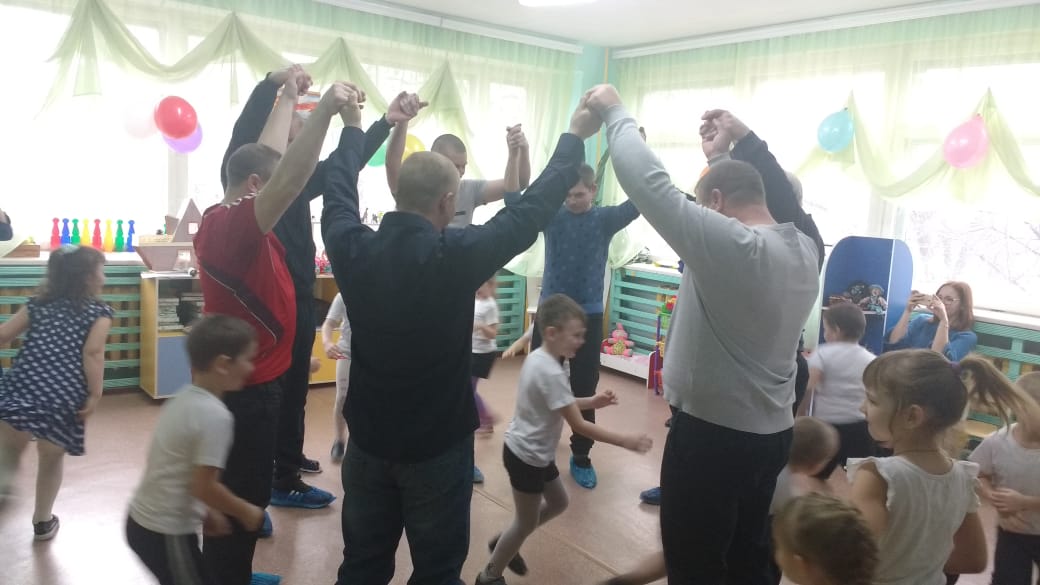 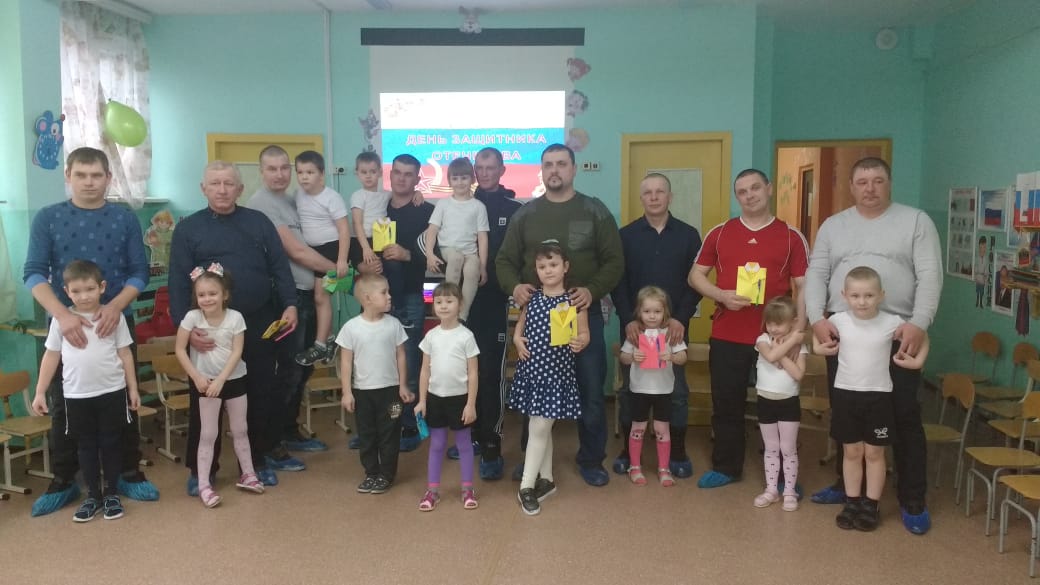 